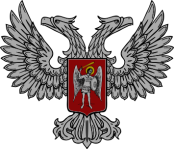 АДМИНИСТРАЦИЯ ГОРОДА ГОРЛОВКАРАСПОРЯЖЕНИЕ   главы администрации31  января 2018 г.             		                                       №  85-р                                     г. ГорловкаО закреплении территорий
микрорайона за общеобразовательными
организациями города Горловка
на 2018 год 	На основании подпункта 3.3 пункта 3 Постановления Совета Министров Донецкой Народной Республики от 15 июня 2017 года № 7-14 «Об утверждении Порядка учета детей в возрасте от 6 до 18 лет, проживающих на территории муниципального образования, за которым закреплена муниципальная общеобразовательная организация, руководствуясь статьей 36 Конституции Донецкой Народной Республики, подпунктами 12, 13 части 1 статьи 7 Закона Донецкой Народной Республики от 19 июня 2015 года № 55-IHC «Об образовании», с целью реализации конституционных прав граждан на получение начального общего, основного общего, среднего общего образования,  руководствуясь пунктом 2.4. раздела 2, пунктом 3.6 раздела 3, пунктом 4.1. раздела 4 Положения об администрации города Горловка, утвержденного распоряжением главы администрации города Горловка от 13 февраля 2015 года № 1-р1. Закрепить территории микрорайона за общеобразовательными организациями города Горловка на 2018 год согласно приложению.2. Настоящее распоряжение подлежит опубликованию на официальном сайте города Горловка.3. Координацию работы по выполнению данного распоряжения возложить на Управление образования администрации города Горловка (Полубан), контроль – на заместителя главы администрации города Горловка Жукову В.В.И.о главы администрации	города Горловка	И.С. Приходько